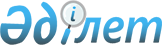 Об утверждении бюджета Жаркамысского сельского округа на 2022-2024 годы
					
			С истёкшим сроком
			
			
		
					Решение Байганинского районного маслихата Актюбинской области от 28 декабря 2021 года № 104. Прекращено действие в связи с истечением срока
      В соответствии со статьей 9-1 Бюджетного кодекса Республики Казахстан и статьей 6 Закона Республики Казахстан "О местном государственном управлении и самоуправлении в Республике Казахстан", маслихат Байганинского района РЕШИЛ:
      1. Утвердить бюджет Жаркамысского сельского округа на 2022-2024 годы согласно приложениям 1, 2 и 3 соответственно, в том числе на 2022 год в следующих обьемах:
      1) доходы – 35 311,9 тысяч тенге, в том числе:
      налоговые поступления – 2 919 тысяч тенге;
      неналоговые поступления – 0 тенге;
      поступления от продажи основного капитала – 0 тенге;
      поступления трансфертов – 32 392,9 тысяч тенге;
      2) затраты – 38 036,9 тысяч тенге;
      3) чистое бюджетное кредитование – 0 тенге, в том числе:
      бюджетные кредиты – 0 тенге;
      погашение бюджетных кредитов – 0 тенге;
      4) сальдо по операциям с финансовыми активами – 0 тенге, в том числе:
      приобретение финансовых активов – 0 тенге;
      поступления от продажи финансовых активов государства – 0 тенге;
      5) дефицит (профицит) бюджета – -2 725,0 тысяч тенге;
      6) финансирование дефицита (использование профицита) бюджета – 2 725 тысяч тенге, в том числе:
      поступление займов – 0 тенге;
      погашение займов – 0 тенге;
      используемые остатки бюджетных средств – 2 725 тысяч тенге.
      Сноска. Пункт 1 – в редакции решения Байганинского районного маслихата Актюбинской области от 25.11.2022 № 176 (вводится в действие с 01.01.2022).


      2. Принять к сведению и руководству, что в соответствии со статьей 9 Закона Республики Казахстан "О республиканском бюджете на 2022-2024 годы" установлено:
      с 1 января 2022 года:
      1) минимальный размер заработной платы – 60 000 тенге;
      2) месячный расчетный показатель для исчисления пособий и иных социальных выплат, а также для применения штрафных санкций, налогов и других платежей в соответствии с законодательством Республики Казахстан – 3 063 тенге;
      3) величина прожиточного минимума для исчисления размеров базовых социальных выплат – 36 018 тенге.
      Установить с 1 апреля 2022 года:
      1) месячный расчетный показатель для исчисления пособий и иных социальных выплат – 3 180 тенге;
      2) величину прожиточного минимума для исчисления размеров базовых социальных выплат – 37 389 тенге.
      Сноска. Пункт 2 с изменениями, внесенными решением Байганинского районного маслихата Актюбинской области от 14.10.2022 № 162 (вводится в действие с 01.01.2022).


      3. Предусмотрена на 2022 год объем субвенций, передаваемой из районного бюджета в бюджет сельского округа сумме 31 270 тысяч тенге.
      4. Учесть в бюджете сельского округа на 2022 год поступление текущих целевых трансфертов из республиканского бюджета:
      1) на повышение заработной платы отдельных категорий гражданских служащих, работников организаций, содержащихся за счет средств государственного бюджета, работников казенных предприятий.
      5. Настоящее решение вводится в действие с 1 января 2022 года. Бюджет Жаркамысского сельского округа на 2022 год
      Сноска. Приложение 1 – в редакции решения Байганинского районного маслихата Актюбинской области от 25.11.2022 № 176 (вводится в действие с 01.01.2022). Бюджет Жаркамысского сельского округа на 2023 год Бюджет Жаркамысского сельского округа на 2024 год
					© 2012. РГП на ПХВ «Институт законодательства и правовой информации Республики Казахстан» Министерства юстиции Республики Казахстан
				
      Секретарь Байганинского районного маслихата 

Е. Копжасаров
Приложение 1 к решению Байганинского районного маслихата от 28 декабря 2021 года № 104
Категория
Категория
Категория
Категория
Сумма (тысяч тенге)
Класс
Класс
Класс
Сумма (тысяч тенге)
Подкласс
Подкласс
Сумма (тысяч тенге)
Наименование
Сумма (тысяч тенге)
I. ДОХОДЫ
35 311,9
1
Налоговые поступления
2 919
04
Налоги на собственность
2 460
1
Hалоги на имущество
128
4
Hалог на транспортные средства
2 332
05
Внутренние налоги на товары, работы и услуги
459
3
Поступления за использование природных и других ресурсов
459
4
Поступления трансфертов
32 392,9
02
Трансферты из вышестоящих органов государственного управления
32 392,9
3
Трансферты из районного (города областного значения) бюджета
32 392,9
Функциональная группа
Функциональная группа
Функциональная группа
Функциональная группа
Функциональная группа
Сумма (тысяч тенге)
Функциональная подгруппа
Функциональная подгруппа
Функциональная подгруппа
Функциональная подгруппа
Сумма (тысяч тенге)
Администратор бюджетных программ
Администратор бюджетных программ
Администратор бюджетных программ
Сумма (тысяч тенге)
Программа
Программа
Сумма (тысяч тенге)
Наименование
Сумма (тысяч тенге)
II. ЗАТРАТЫ
38 036,9
01
Государственные услуги общего характера
33 965,1
1
Представительные, исполнительные и другие органы, выполняющие общие функции государственного управления
33 965,1
124
Аппарат акима города районного значения, села, поселка, сельского округа
33 965,1
001
Услуги по обеспечению деятельности акима города районного значения, села, поселка, сельского округа
33 965,1
07 
Жилищно-коммунальное хозяйство
4 071,8
3 
Благоустройство населенных пунктов
4 071,8
124
Аппарат акима города районного значения, села, поселка, сельского округа
4 071,8
008
Освещение улиц населенных пунктов
3 313,5
009
Обеспечение санитарии населенных пунктов
200
011
Благоустройство и озеленение населенных пунктов
558,3
ІII. ЧИСТОЕ БЮДЖЕТНОЕ КРЕДИТОВАНИЕ
0
IV. Сальдо по операциям с финансовыми активами
0
V. Дефицит (профицит) бюджета
-2 725
VI. Финансирование дефицита (использование профицита) бюджета
2 725
Категория
Категория
Категория
Категория
Категория
Сумма (тысяч тенге)
класс
класс
класс
класс
Сумма (тысяч тенге)
подкласс
подкласс
подкласс
Сумма (тысяч тенге)
Наименование
Сумма (тысяч тенге)
8
Используемые остатки бюджетных средств
2 725
01
Остатки бюджетных средств
2 725
1
Свободные остатки бюджетных средств
2 725Приложение 2 к решению Байганинского районного маслихата от 28 декабря 2021 года № 104
Категория
Категория
Категория
Категория
Сумма (тысяч тенге)
Класс
Класс
Класс
Сумма (тысяч тенге)
Подкласс
Подкласс
Сумма (тысяч тенге)
Наименование
Сумма (тысяч тенге)
I. ДОХОДЫ
34 415
1
Налоговые поступления
3 123
04
Налоги на собственность
2 664
1
Hалоги на имущество
164
4
Hалог на транспортные средства
2 500
05
Внутренние налоги на товары, работы и услуги
459
3
Поступления за использование природных и других ресурсов
459
4
Поступления трансфертов 
31 292
02
Трансферты из вышестоящих органов государственного управления
31 292
3
Трансферты из районного (города областного значения) бюджета
31 292
Функциональная группа
Функциональная группа
Функциональная группа
Функциональная группа
Функциональная группа
Сумма (тысяч тенге)
Функциональная подгруппа
Функциональная подгруппа
Функциональная подгруппа
Функциональная подгруппа
Сумма (тысяч тенге)
Администратор бюджетных программ
Администратор бюджетных программ
Администратор бюджетных программ
Сумма (тысяч тенге)
Программа
Программа
Сумма (тысяч тенге)
Наименование
Сумма (тысяч тенге)
II. ЗАТРАТЫ
34 415
01
Государственные услуги общего характера
32 211
1
Представительные, исполнительные и другие органы, выполняющие общие функции государственного управления
32 211
124
Аппарат акима города районного значения, села, поселка, сельского округа
32 211
001
Услуги по обеспечению деятельности акима города районного значения, села, поселка, сельского округа
32 211
07 
Жилищно-коммунальное хозяйство
2 204
3 
Благоустройство населенных пунктов
2 204
124
Аппарат акима города районного значения, села, поселка, сельского округа
2 204
008
Освещение улиц населенных пунктов
1 348
009
Обеспечение санитарии населенных пунктов
225
011
Благоустройство и озеленение населенных пунктов
631
ІII. ЧИСТОЕ БЮДЖЕТНОЕ КРЕДИТОВАНИЕ
0
IV. Сальдо по операциям с финансовыми активами
0
V. Дефицит (профицит) бюджета
0
VI. Финансирование дефицита (использование профицита) бюджета 
0
Категория
Категория
Категория
Категория
Категория
Сумма (тысяч тенге)
класс
класс
класс
класс
Сумма (тысяч тенге)
подкласс
подкласс
подкласс
Сумма (тысяч тенге)
Наименование
Сумма (тысяч тенге)
8
Используемые остатки бюджетных средств
0
01
Остатки бюджетных средств 
0
1
Свободные остатки бюджетных средств
0Приложение 3 к решению Байганинского районного маслихата от 28 декабря 2021 года № 104
Категория
Категория
Категория
Категория
Сумма (тысяч тенге)
Класс
Класс
Класс
Сумма (тысяч тенге)
Подкласс
Подкласс
Сумма (тысяч тенге)
Наименование
Сумма (тысяч тенге)
I. ДОХОДЫ
34 713
1
Налоговые поступления
3 326
04
Налоги на собственность
2 867
1
Hалоги на имущество
167
4
Hалог на транспортные средства
2 700
05
Внутренние налоги на товары, работы и услуги
459
3
Поступления за использование природных и других ресурсов
459
4
Поступления трансфертов 
31 387
02
Трансферты из вышестоящих органов государственного управления
31 387
3
Трансферты из районного (города областного значения) бюджета
31 387
Функциональная группа
Функциональная группа
Функциональная группа
Функциональная группа
Функциональная группа
Сумма (тысяч тенге)
Функциональная подгруппа
Функциональная подгруппа
Функциональная подгруппа
Функциональная подгруппа
Сумма (тысяч тенге)
Администратор бюджетных программ
Администратор бюджетных программ
Администратор бюджетных программ
Сумма (тысяч тенге)
Программа
Программа
Сумма (тысяч тенге)
Наименование
Сумма (тысяч тенге)
II.ЗАТРАТЫ
34 713
01
Государственные услуги общего характера
32 562
1
Представительные, исполнительные и другие органы, выполняющие общие функции государственного управления
32 562
124
Аппарат акима города районного значения, села, поселка, сельского округа
32 562
001
Услуги по обеспечению деятельности акима города районного значения, села, поселка, сельского округа
32 562
07 
Жилищно-коммунальное хозяйство
2 151
3 
Благоустройство населенных пунктов
2 151
124
Аппарат акима города районного значения, села, поселка, сельского округа
2 151
008
Освещение улиц населенных пунктов
1 348
009
Обеспечение санитарии населенных пунктов
225
011
Благоустройство и озеленение населенных пунктов
578
ІII. ЧИСТОЕ БЮДЖЕТНОЕ КРЕДИТОВАНИЕ
0
IV. Сальдо по операциям с финансовыми активами
0
V. Дефицит (профицит) бюджета
0
VI. Финансирование дефицита (использование профицита) бюджета 
0
Категория
Категория
Категория
Категория
Категория
Сумма (тысяч тенге)
класс
класс
класс
класс
Сумма (тысяч тенге)
подкласс
подкласс
подкласс
Сумма (тысяч тенге)
Наименование
Сумма (тысяч тенге)
8
Используемые остатки бюджетных средств
0
01
Остатки бюджетных средств 
0
1
Свободные остатки бюджетных средств
0